UNIVERSITETET 
I OSLO Institutt for litteratur, områdestudier og europeiske språk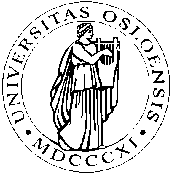 KLASSEROMSEKSAMEN2010/HØST1 sideNORAM2576- An Enlightening Lens: Immigration and Ethnicity in American Life12:15-14:00								Fredag, 03. desember 2010Tillatte hjelpemidler: Engelsk-engelsk ordbokANSWER BOTH PART ONE AND PART TWOPart One: (40 %) Write a well organized, short essay based on the project topic for the semester. Focus on your argument using the historiographic approaches that, in your view, cast most light on the topic. Use less than an hour to answer this question.Part Two: (60%): Answer “A”(30 %) AND EITHER “B” OR “C”Briefly explain several causes for the reception diverse immigrant groups have experienced in the , referring to explanations given in the course syllabus.ANDGive concise evaluations of the significance of THREE of the following for this course: The Naturalization Act of 1790Immigrants in the Civil WarSteamship travelWorld War I OR World War IIGendered migrationThe Immigration Act of 1924 OR of 1965ORIn your view which ways of responding to American conditions have most helped immigrants to better their situation in the new country. Evaluate briefly 2 or 3 forms of adapting to new conditions.Hvis du ønsker begrunnelse: Ta kontakt med din faglærer på e-post innen 1 uke etter at sensuren er kunngjort i StudentWeb. Oppgi navn og kandidatnummer. Sensor bestemmer om begrunnelsen skal gis skriftlig eller muntlig.